Ripon Youth Baseball & Softball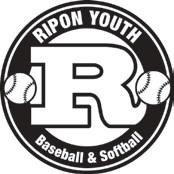 Out of Town Team ApplicationPlease fill out the following application and mail with payment.Detailed rules and guidelines for each league are available on our website 	www.riponyouthbaseballsoftball.comIn addition to league rules the following are points of clarification:One dozen game balls will be provided by RYBS for each team except T-Ball teams.Out of Town Team parents will NOT be expected to volunteer in the concession stand.Out of Town Teams must provide their own uniforms and equipment.Players may only play on one team and in one league.  It is the responsibility of the Out of Town Team to use the league ages listed below to determine their players’ abilities, and decide which league they play on.Umpires MUST have appropriate safety equipment for the games to be played.League Fees:Contact Name:  _______________________		Contact Phone:  _______________________Contact Email:  _______________________Mail forms and payment to:             Ripon Youth Baseball Softball		P.O. Box 492		Ripon, WI 5491Email any questions to:                    riponybsball@gmail.comLEAGUECURRENT GRADENUMBER OF TEAMSFEE PER TEAMT-BALL – Boy4K & K$250T-BALL – Girl4K & K$250COACH PITCH – Boys1 & 2$300MINORS – Boy3 & 4$400MINORS – Girl1, 2 & 3$350MAJORS – Boy5 & 6$400MAJORS – Girl4, 5 & 6$350SENIORS – Boy7, 8 & 9$500SENIORS – Girl7 & 8$500